Nadpis príspevku, zarovnanie do bloku, font Myriad pro 11 BoldMeno Priezvisko1, Korešpondenčný Autor1,2, Meno Priezvisko2e-mail korešpondenčného autora(1Centrum biológie rastlín a biodiverzity SAV, Bratislava; 2Katedra vodného hospodárstva krajiny, Stavebná fakulta STU, Bratislava)Text abstraktu – maximálne 35 riadkov (1 strana)Jazyk – slovenský alebo českýFont Myriad pro 9Jednoduché riadkovanieZarovnanie do bloku bez odsadenia prvého riadkuText abstraktu Text abstraktu Text abstraktu Text abstraktu Text abstraktu Text abstraktu Text abstraktu Text abstraktu Text abstraktu Text abstraktu Text abstraktu Text abstraktu Text abstraktu Text abstraktu Text abstraktu Text abstraktu Text abstraktu Text abstraktu Text abstraktu Text abstraktu Text abstraktu Text abstraktu Text abstraktu Text abstraktu Text abstraktu Text abstraktu Text abstraktu Text abstraktu Text abstraktu Text abstraktu Text abstraktu Text abstraktu Text abstraktu Text abstraktu Text abstraktu Text abstraktu Text abstraktu Text abstraktu Text abstraktu Text abstraktu Text abstraktu Text abstraktu ÚvodKrátky úvod do problematikyFormát článkuMaximálny rozsah rukopisu je stanovený na 12 strán formátu A5. Uverejnenie dlhších článkov je možné po individuálnom dohovore. Jazyk – slovenský alebo českýFormát A5Okraje stránky podľa tejto šablónyFont Myriad pro 9Jednoduché riadkovanieZarovnanie do bloku bez odsadenia prvého riadkuOdporučená štruktúra článku je členenie na kapitoly podľa tejto šablóny, prípadne podobné členenie adekvátne téme a forme rukopisuMateriál a metódyKrátka a výstižná kapitolaMateriálText článkuMetodikaTabuľky a obrázky:Tab.  2. Popis tabuľky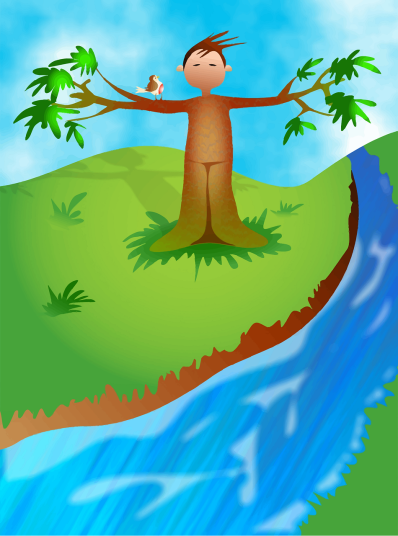 Obr. 2. Popis obrázkaObrázky by mali byť adekvátnej veľkosti a v primeranej kvalite (najlepšie vektorové, pri rastrových obr. rozlíšenie min. 200dpi, ideálne 300dpi), nutné dodať samostatne len pri nevyhovujúcej kvalite v tomto dokumenteVýsledky a diskusiaAdekvátna diskusia s porovnaním relevantných výsledkov s článkami podľa zoznamu literatúryZáverVýstižný záverPoďakovanie: Poďakovanie agentúram za podporu výskumných projektov, príp. jednotlivcom, príp. inštitúciámLiteratúraCitácie v článku s použitím techniky prvého údaja a dátumu (harvardský štýl) podľa noriem STN ISO 690 a STN ISO 690-2Číslovanie literatúry podľa abecedy Diebel, M. W., Fedora, M., Cogswell, S., O'Hanley, J. R. 2015. Effects of Road Crossings on Habitat Connectivity for Stream‐Resident Fish. River Res. Applic., 31: 1251– 1261. doi: 10.1002/rra.2822. Kimlička, Š. 2002. Ako citovať a vytvárať zoznamy bibliografických odkazov podľa noriem ISO 690 pre „klasické“ aj elektronické zdroje. Stimul, Bratislava. 82 s. ISBN 80-88982-57-X.Sullivan, BG, Taylor, MK, Carli, C, Ward, TD, Lennox, RJ, Cooke, SJ. 2019. Partial dam removal restores passage for a threatened salmonid. River Res Applic. 2019; 1– 11. https://doi.org/10.1002/rra.3426 (early view)Zákon č. 300/2005 Z. z. Trestný zákon.stĺpec 1stĺpec 2stĺpec 3riadok 1147riadok 2258riadok 3369